Проект рабочей программы воспитания среднего общего образованияМуниципальное  автономное общеобразовательное учреждение «Средняя общеобразовательная школа № 4» г. Череповецг. Череповец2023 – 2024 учебный годПояснительная запискаПрограмма разработана с учётом Федерального закона от 29 декабря 2012 г. № 273-ФЗ «Об образовании в Российской Федерации», Указа Президента РФ от 02.07.2021 № 400 «О стратегии национальной безопасности Российской Федерации», Стратегии развития воспитания в Российской Федерации на период до 2025 года (распоряжение Правительства Российской Федерации от 29 мая 2015 г. № 996-р) и Плана мероприятий по её реализации в 2021 — 2025 гг. (распоряжение Правительства Российской Федерации от 12 ноября 2020 г. № 2945-р), Приказа Министерства просвещения Российской Федерации от 12.08.2022 № 732 «О внесении изменений в федеральный государственный образовательный стандарт (далее — ФГОС) среднего    общего    образования, утвержденный приказом Министерства образования и науки Российской Федерации от 17 мая 2012г № 413», Приказа Министерства просвещения Российской Федерации от 23.11.2022 № 1014 «Об утверждении федеральной образовательной программы среднего общего образования»Программа основывается на единстве и преемственности образовательного процесса всех уровней общего образования, соотносится с федеральными рабочими программами воспитания для организаций школьного образования.Рабочая   программа   воспитания   предназначена   для   планирования и организации системной воспитательной деятельности; разрабатывается и утверждается с участием коллегиальных органов управления общеобразовательной организацией, в том числе советов обучающихся, советов родителей (законных представителей); реализуется в единстве урочной и внеурочной деятельности, осуществляемой совместно с семьёй  и другими участниками образовательных отношений, социальными институтами воспитания; предусматривает приобщение обучающихся к российским традиционным духовным ценностям, включая ценности своей этнической группы, правилам и нормам поведения, принятым в российском обществе на основе российских базовых конституционных норм и ценностей; историческое просвещение, формирование     российской     культурной и гражданской идентичности обучающихся.Программа включает три раздела: целевой, содержательный, организационный.Приложение — календарный план воспитательной работы.При разработке или   обновлении   рабочей   программы   воспитания её содержание,   за   исключением   целевого   раздела,   может   изменяться в соответствии с особенностями общеобразовательной организации: организационно-правовой       формой,        контингентом        обучающихся и их родителей (законных представителей), направленностью образовательной программы, в том числе предусматривающей углублённое изучение отдельных учебных предметов, учитывающей этнокультурные интересы, особые образовательные потребности обучающихся.Пояснительная записка не является частью рабочей программы воспитания в общеобразовательной организации.Раздел 1. ЦелевойСодержание воспитания обучающихся в образовательной организации определяется содержанием российских базовых (гражданских, национальных) норм и ценностей, которые закреплены в Конституции Российской Федерации. Эти ценности и нормы определяют инвариантное содержание воспитания обучающихся. Вариативный компонент содержания воспитания обучающихся включает духовно-нравственные ценности культуры, традиционных религий народов России.Воспитательная деятельность в МАОУ «СОШ № 4» планируется и осуществляется в соответствии с приоритетами государственной политики в сфере воспитания. Приоритетной задачей Российской Федерации в сфере воспитания детей является развитие высоконравственной личности, разделяющей российские традиционные духовные ценности, обладающей актуальными знаниями и умениями, способной реализовать свой потенциал в условиях современного общества, готовой к мирному созиданию и защите Родины.1.1. Цель и задачи воспитания обучающихся.Цель воспитания обучающихся в МАОУ «СОШ № 4»: - развитие личности, создание условий для самоопределения и социализации на основе традиционных российских ценностей (жизни, достоинства, прав и свобод человека, патриотизма, гражданственности, служения Отечеству и ответственности за его судьбу, высоких нравственных идеалов, крепкой семьи, созидательного труда, приоритета духовного над материальным, гуманизма, милосердия, справедливости, коллективизма, взаимопомощи и взаимоуважения, исторической памяти и преемственности поколений, единства народов России), а также принятых в российском обществе правил и норм поведения в интересах человека, семьи, общества и государства.1.1.2. Задачи воспитания обучающихся в образовательной организации:- усвоение обучающимися знаний норм, духовно-нравственных ценностей, традиций, которые выработало российское общество (социально значимых знаний);- формирование и развитие личностных отношений к этим нормам, ценностям, традициям (их освоение, принятие);- приобретение соответствующего этим нормам, ценностям, традициям социокультурного опыта поведения, общения, межличностных социальных отношений, применения полученных знаний;- достижение личностных результатов освоения общеобразовательных программ в соответствии с ФГОС СОО.1.1.3. Личностные результаты освоения обучающимися образовательных программ включают:- осознание российской гражданской идентичности;- сформированность ценностей самостоятельности и инициативы;- готовность обучающихся к саморазвитию, самостоятельности и личностному самоопределению;- наличие мотивации к целенаправленной социально значимой деятельности;- сформированность внутренней позиции личности как особого ценностного отношения к себе, окружающим людям и жизни в целом.1.1.4. Воспитательная деятельность в МАОУ «СОШ № 4» планируется и осуществляется на основе аксиологического, антропологического, культурно-исторического, системно-деятельностного, личностно-ориентированного подходов и с учетом принципов воспитания: гуманистической направленности воспитания, совместной деятельности детей и взрослых, следования нравственному примеру, безопасной жизнедеятельности, инклюзивное, возрастосообразности.1.1.5. Направления воспитания.1.1.5.1. Программа воспитания реализуется в единстве учебной и воспитательной деятельности образовательной организации по основным направлениям воспитания в соответствии с ФГОС СОО и отражает готовность обучающихся руководствоваться ценностями и приобретать первоначальный опыт деятельности на их основе, в том числе в части:1.1.5.2. Гражданского воспитания, способствующего формированию российской гражданской идентичности, принадлежности к общности граждан Российской Федерации, к народу России как источнику власти в Российском государстве и субъекту тысячелетней российской государственности, уважения к правам, свободам и обязанностям гражданина России, правовой и политической культуры.1.1.5.3. Патриотического воспитания, основанного на воспитании любви к родному краю, Родине, своему народу, уважения к другим народам России; историческое просвещение, формирование российского национального исторического сознания, российской культурной идентичности.1.1.5.4. Духовно-нравственного воспитания на основе духовно-нравственной культуры народов России, традиционных религий народов России, формирование традиционных российских семейных ценностей; воспитание честности, доброты, милосердия, справедливости, дружелюбия и взаимопомощи, уважения к старшим, к памяти предков.1.1.5.5. Эстетического воспитания, способствующего формированию эстетической культуры на основе российских традиционных духовных ценностей, приобщение к лучшим образцам отечественного и мирового искусства.1.1.5.6. Физического воспитания, ориентированного на формирование культуры здорового образа жизни и эмоционального благополучия - развитие физических способностей с учетом возможностей и состояния здоровья, навыков безопасного поведения в природной и социальной среде, чрезвычайных ситуациях.1.1.5.7. Трудового воспитания, основанного на воспитании уважения к труду, трудящимся, результатам труда (своего и других людей), ориентации на трудовую деятельность, получение профессии, личностное самовыражение в продуктивном, нравственно достойном труде в российском обществе, достижение выдающихся результатов в профессиональной деятельности.1.1.5.8. Экологического воспитания, способствующего формированию экологической культуры, ответственного, бережного отношения к природе, окружающей среде на основе российских традиционных духовных ценностей, навыков охраны, защиты, восстановления природы, окружающей среды.1.1.5.9. Ценности научного познания, ориентированного на воспитание стремления к познанию себя и других людей, природы и общества, к получению знаний, качественного образования с учетом личностных интересов и общественных потребностей.1.1.6. Целевые ориентиры результатов воспитания.Требования к личностным результатам освоения обучающимися ООП СОО установлены ФГОС СОО.На основании этих требований в данном разделе представлены целевые ориентиры результатов в воспитании, развитии личности обучающихся, на достижение которых должна быть направлена деятельность педагогического коллектива для выполнения требований ФГОС СОО.Целевые ориентиры определены в соответствии с инвариантным содержанием воспитания обучающихся на основе российских базовых (гражданских, конституциональных) ценностей, обеспечивают единство воспитания, воспитательного пространства.Целевые ориентиры результатов воспитания на уровне основного общего образования:1.1.6.1. Гражданское воспитание:- сформированность гражданской позиции обучающегося как активного и ответственного члена российского общества;- осознание своих конституционных прав и обязанностей, уважение закона и правопорядка;принятие традиционных национальных, общечеловеческих гуманистических и демократических ценностей;- готовность противостоять идеологии экстремизма, национализма, ксенофобии, дискриминации по социальным, религиозным, расовым, национальным признакам;- готовность вести совместную деятельность в интересах гражданского общества, участвовать в самоуправлении в общеобразовательной организации и детско-юношеских организациях;- умение взаимодействовать с социальными институтами в соответствии с их функциями и назначением;- готовность к гуманитарной и волонтерской деятельности. 1.1.6.2. Патриотическое воспитание:- сформированность российской гражданской идентичности, патриотизма, уважения к своему народу, чувства ответственности перед Родиной, гордости за свой край, свою Родину, свой язык и культуру, прошлое и настоящее многонационального народа России;- ценностное отношение к государственным символам, историческому и природному наследию, памятникам, традициям народов России, достижениям России в науке, искусстве, спорте, технологиях и труде; - идейная убежденность, готовность к служению и защите Отечества, ответственность за его судьбу1.1.6.1.3. Духовно-нравственное воспитание:- осознание духовных ценностей российского народа; сформированность нравственного сознания, этического поведения; способность оценивать ситуацию и принимать осознанные решения, ориентируясь на морально-нравственные нормы и ценности;- осознание личного вклада в построение устойчивого будущего; ответственное отношение к своим родителям и (или) другим членам семьи, созданию семьи на основе осознанного принятия ценностей семейной жизни в соответствии с традициями народов России; 1.1.6.1.4. Эстетическое воспитание:- эстетическое отношение к миру, включая эстетику быта, научного и технического творчества, спорта, труда и общественных отношений;- способность воспринимать различные виды искусства, традиции и творчество своего и других народов, ощущать эмоциональное воздействие искусства;- убежденность в значимости для личности и общества отечественного и мирового искусства, этнических культурных традиций и народного творчества;- готовность к самовыражению в разных видах искусства, стремление проявлять качества творческой личности;1.1.6.1.5. Физическое воспитание:- сформированность здорового и безопасного образа жизни, ответственного отношения к своему здоровью;- потребность в физическом совершенствовании, занятиях спортивно- оздоровительной деятельностью;активное неприятие вредных привычек и иных форм причинения вреда физическому и психическому здоровью1.1.6.1.6. Трудовое воспитание:- готовность к труду, осознание ценности мастерства, трудолюбие;- готовность к активной деятельности технологической и социальной направленности, способность - -инициировать, планировать и самостоятельно выполнять такую деятельность;- интерес к различным сферам профессиональной деятельности, умение совершать осознанный выбор будущей профессии и реализовывать собственные жизненные планы;- готовность и способность к образованию и самообразованию на протяжении всей жизни1.1.6.1.7. Экологическое воспитание:- сформированность экологической культуры, понимание влияния социально-экономических процессов на состояние природной и социальной среды, осознание глобального характера экологических проблем;планирование и осуществление действий в окружающей среде на основе знания целей устойчивого развития человечества;- активное неприятие действий, приносящих вред окружающей среде; умение прогнозировать неблагоприятные экологические последствия предпринимаемых действий, предотвращать их;- расширение опыта деятельности экологической направленности1.1.6.1.8. Ценность научного познания:сформированность мировоззрения, соответствующего современному уровню развития науки и общественной практики, основанного на диалоге культур, способствующего осознанию своего места в поликультурном мире;совершенствование языковой и читательской культуры как средства взаимодействия между людьми и познания мира;осознание ценности научной деятельности, готовность осуществлять проектную и исследовательскую деятельность индивидуально и в группеРАЗДЕЛ 2. СОДЕРЖАТЕЛЬНЫЙ2.1 Уклад общеобразовательной организацииМуниципальное автономное общеобразовательное учреждение «Средняя общеобразовательная школа № 4» (МАОУ «СОШ № 4»), имеет 105-летнюю историю. Численность обучающихся на 30 мая  2022 года составляет 992 человека, численность педагогического коллектива – 47 человек. Обучение ведётся с 1 по 11 класс по трем уровням образования: начальное общее образование, основное общее образование, среднее общее образование. В школе обучаются обучающиеся по адаптированным общеобразовательным программам: 1д, 2д, 2е, 5д,5е классы. 27 человек обучаются по индивидуальным учебным планам в общеобразовательных классах. На уровне СОО обучающиеся обучаются по учебному плану универсального профиля. В плане внеурочной деятельности выделено психолого-педагогическое направление.Школа находится в индустриальном районе г. Череповца, вблизи находятся крупнейшие промышленные предприятия ОАО «Северсталь», АО «Апатит».Воспитательная работа в МАОУ «СОШ № 4» строится в соответствии с нормативными документами федерального, областного и муниципального уровней, Уставом МАОУ «СОШ № 4» и концепцией развития образовательного учреждения «МАОУ «СОШ № 4 - школа возможностей», в которых учитывается единый целостный подход к процессу воспитания и обучения. МИССИЯ МАОУ «СОШ № 4»: Мы предоставляем равные возможности для развития каждому: ученику, родителю, педагогу. Видение: Наша школа – образовательная среда для развития и раскрытия потенциала обучающихся, родителей и педагогов. Наша цель: стать эффективным образовательным, информационным, методическим, культурным центром микрорайона. Ценности: - Здоровье обучающихся и педагогов; -  Внимание и уважение к людям; - Культура и образование; - Профессионализм и ориентация на результат. 	Принципы воспитания:- гуманистическая направленность воспитания, совместной деятельности детей и взрослых;- следование нравственному примеру, безопасной жизнедеятельности;- инклюзивность;- возростообразность. Вся деятельность школы в рамках программы воспитания обучающихся на уровне среднего общего образования МАОУ «СОШ № 4» направлена на создание условий для развития индивидуальных особенностей детей, для сплочения детского коллектива, развития познавательно-творческого интереса обучающихся, педагогического просвещения родителей и определении единых подходов к воспитанию всех участников образовательных отношений. Программа воспитания обучающихся на уровне среднего общего образования основана на идеях содружества, сотворчества, самоопределения, личностно-ориентированного, системно-деятельностного и индивидуально-творческого подходов.   Программа построена на принципах системности и целостности развития, коллективной деятельности, возрастного подхода, педагогической поддержки, самоактуализации и самореализации.  Система воспитательной работы МАОУ «СОШ № 4» включает в себя: воспитание в процессе обучения;воспитание в рамках внеурочной	 деятельности (внеклассной, внешкольной работе);воспитание в процессе дополнительного образования;воспитание в процессе взаимодействия всех участников образовательных отношений,воспитание в рамках взаимодействия с социальными партнерами (учреждениями дополнительного образования управления образования мэрии города Череповца, учреждениями культуры, комитета физкультуры и спорта, учреждениями СПО, вузами, дошкольными образовательными, общеобразовательными учреждениями управления образования мэрии Череповца и др.)  воспитание через взаимодействие с социальной средой микрорайона, города. Воспитательная работа ведется в соответствии с общешкольным планом воспитательной работы, на основе которого классные руководители формируют планы работы с классом на период (учебный год), учитывая все направления воспитания. 	В основе системы воспитательных мероприятий МАОУ «СОШ № 4» лежат следующие ценностно-целевые ориентиры:- гражданское воспитание;- патриотическое воспитание;- духовно-нравственное воспитание;- эстетическое воспитание;- физическое воспитание, формирование культуры здоровья и эмоционального благополучия, личной и общественной безопасности;- трудовое воспитание;- экологическое воспитание;- воспитание ценности научного воспитания.В рамках каждого направления традиционно в МАОУ «СОШ № 4» проводятся мероприятия, направленные на решение образовательных задач (воспитательных, в частности), а также задач развития и поддержки одаренных детей. В ряду ежегодных общекультурных мероприятий торжественная линейка, приуроченная ко Дню знаний, День рождения школы, Дни театра, фестиваль культур «Мы разные» ко Дню толерантности, концерты и литературно-музыкальные композиции в рамках памятных дат и событий, праздник Последнего звонка. В рамках данных мероприятий обучающиеся имеют возможность представить свои достижения как результат обучения в объединениях системы дополнительного образования МАОУ «СОШ № 4».   В социальное направление включены мероприятия, основной целью которых является формирование позиции социальной ответственности обучающихся, желания и необходимости оказывать помощь тем, кто в ней нуждается, быть инициаторами социальных благотворительных проектов. Среди распространенных форм благотворительные акции, флешмобы и презентации, организованные с целью информирования и привлечения внимания к актуальным социальным проблемам, конкурсы социальной рекламы и др. Созданный на базе школы объединение дополнительного образования «Клуб юных инспекторов дорожного движения» активно решает задачи информирования и профилактики детского дорожно-транспортного травматизма.  Данное направление подразумевает активное сотрудничество с социальными партнерами учреждения. Физкультурно-оздоровительное направление объединило спортивно-оздоровительные мероприятия, ориентированные на всех участников образовательных отношений. Среди них спортивные соревнования и состязания, Дни здоровья, конкурсы и олимпиады. В рамках организации внеурочной деятельности задачи поддержки, сохранения, укрепления здоровья, формирования ценностных установок здорового образа жизни решает курс «С мячом по странам и континентам», в условиях дополнительного образования - объединение «Школа мяча».   Традиционно мероприятий в рамках гражданско-патриотического направления занимают ведущие позиции в воспитательной системе мероприятий школы. В первую очередь, это связано с богатой почти вековой историей образовательного учреждения, одного из первых в городе и историческими событиями в стране, участниками которых стали ученики, выпускники и педагоги МАОУ «СОШ № 4». Мемориальные доски, установленные в фойе школы в память о выпускниках А.Н. Иванове и А.В. Голубцове, погибших при исполнении воинского долга в горячих точках, ежегодно выступают местом памятных мероприятий, вахты Памяти, акций мира, школьных митингов. Участие учеников школы и педагогов в Великой Отечественной войне, процессах восстановления страны в поствоенные годы способствует более глубокому осмыслению данных событий школьниками, отождествляющими себя с ровесниками-участниками тех страшных исторических событий. Излюбленными формами в рамках памятных дат и событий Великой Отечественной войны стали литературно-музыкальные композиции, радиолинейки, исторические викторины, конкурсы, созданный на сайте школы раздел «Книга памяти», объединивший истории учеников о своих родственниках, участникам Великой Отечественной войны. Педагогами МАОУ «СОШ № 4» и активистами школьного ученического самоуправления был создан Школьный музей. В музее школы проводятся экскурсии, Уроки мужества. Задачи гражданско-патриотического направления воспитания активно решаются в рамках организованной на уровне СОО внеурочной деятельности. Поставленные задачи гражданско-патриотического воспитания решаются через посещения гражданско-патриотических мероприятий. Курс «Разговоры о важном» позволяет успешно реализовывать поставленные задачи с учетом регионального компонента. 	Научно-познавательное направление реализуется посредством организации и проведения мероприятий, популяризующих науку и стимулирующих познавательный интерес. Среди них игры, викторины, олимпиады, конференции юных исследователей, презентации и конкурсы проектов, Дни славянской письменности, предметные недели. 	Задачами экологического воспитания обучающихся начальной школы МАОУ «СОШ № 4» являются формирование экологической культуры, ценностных установок, направленных на созидание, бережное отношение к окружающему миру, экологически грамотного поведения в школе, дома, в городской и загородной среде, участие в природоохранной деятельности.  	Задачи экологического воспитания реализуются как в урочной (на уроках окружающего мира, литературного чтения, изобразительного искусства, технологии), так и во внеучебной деятельности в рамках мероприятий экологической направленности (экологические субботники, экскурсии, акции и презентации, экологические игры и театральные постановки и др.) и курса дополнительного образования «Юный эколог».Мероприятия профориентационного направления включают традиционную городскую Декаду профориентации, которая проходит в ноябре, февральские Дни выпускника, проходящие в течение года недели презентации профессий, творческие конкурсы, экскурсии на предприятия и другое. Профориентационные задачи также успешно решаются в рамках урочной деятельности всех предметных областей. Эффективности решению задач данного направления воспитания способствует активное взаимодействие с социальными партнерами МАОУ «СОШ № 4». Обучающиеся уровня СОО МАОУ «СОШ № 4» активно вовлечены во все виды и формы реализации направлений духовно-нравственного развития и воспитания, наравне с обучающимися уровней ООО и СОО с целью формирования единой организационной культуры, сотрудничество, передача опыта, обеспечения преемственности.   Для обучающихся психолого-педагогических классов организована Школа вожатых. В летнее время (июнь) на базе МАОУ «СОШ № 4» работает пришкольный лагерь «Созвездие». Прошедшие обучение в Школе вожатых обучающиеся работают в пришкольном лагере в качестве вожатых. 2.2. Виды, формы и содержание воспитательной деятельностиВ Программе воспитания представлены описания воспитательной работы в рамках основных инвариантных модулей, согласно правовым условиям реализации образовательных программ: урочная деятельность, классное руководство, внеурочная деятельность, основные школьные дела, взаимодействие с родителями (законными представителями) обучающихся, организация предметно-пространственной среды, самоуправление, профилактика и безопасность, социальное партнерство, профориентация. Вариативные модули: детские общественные объединения, школьные медиа, школьный музей, школьные спортивные клубы, школьные театры, добровольческая деятельность (волонтерство), дополнительное образование.2.2.1. Модуль «Урочная деятельность»           Реализация школьными педагогами воспитательного потенциала урока предполагает следующее:
 установление доверительных отношений между учителем и его учениками, способствующих позитивному восприятию учащимися требований и просьб учителя, привлечению их внимания к обсуждаемой на уроке информации, активизации их познавательной деятельности;
 побуждение школьников соблюдать на уроке общепринятые нормы поведения, правила общения со старшими (учителями) и сверстниками (школьниками), принципы учебной дисциплины и самоорганизации;
 привлечение внимания школьников к ценностному аспекту изучаемых на уроках явлений, организация их работы с получаемой на уроке социально значимой информацией – инициирование ее обсуждения, высказывания учащимися своего мнения по ее поводу, выработки своего к ней отношения;
 использование воспитательных возможностей содержания учебного предмета через демонстрацию детям примеров ответственного, гражданского поведения, проявления человеколюбия и добросердечности, через подбор соответствующих текстов для чтения, задач для решения, проблемных ситуаций для обсуждения в классе;
 применение на уроке интерактивных форм работы учащихся: интеллектуальных игр, стимулирующих познавательную мотивацию школьников; дидактического театра, где полученные на уроке знания обыгрываются в театральных постановках; дискуссий, которые дают учащимся возможность приобрести опыт ведения конструктивного диалога; групповой работы или работы в парах, которые учат школьников командной работе и взаимодействию с другими детьми;
 включение в урок игровых процедур, которые помогают поддержать мотивацию детей к получению знаний, налаживанию позитивных межличностных отношений в классе, помогают установлению доброжелательной атмосферы во время урока;
 организация шефства мотивированных и эрудированных учащихся над их неуспевающими одноклассниками, дающего школьникам социально значимый опыт сотрудничества и взаимной помощи;
 инициирование и поддержка исследовательской деятельности школьников в рамках реализации ими индивидуальных и групповых исследовательских проектов, что даст школьникам возможность приобрести навык самостоятельного решения теоретической проблемы, навык генерирования и оформления собственных идей, навык уважительного отношения к чужим идеям, оформленным в работах других исследователей, навык публичного выступления перед аудиторией, аргументирования и отстаивания своей точки зрения.
2.2.2. Модуль «Классное руководство»Реализация воспитательного потенциала классного руководства как особого вида педагогической деятельности, направленной, в первую очередь, на решение задач воспитания и социализации обучающихся, может предусматривать:- планирование и проведение классных часов целевой воспитательной тематической направленности;- инициирование и поддержку классными руководителями участия классов в общешкольных делах, мероприятиях, оказание необходимой помощи обучающимся в их подготовке, проведении и анализе;- организацию интересных и полезных для личностного развития обучающихся совместных дел, позволяющих вовлекать в них обучающихся с разными потребностями, способностями, давать возможности для самореализации, устанавливать и укреплять доверительные отношения, стать для них значимым взрослым, задающим образцы поведения;- сплочение коллектива класса через игры и тренинги на командообразование, внеучебные и внешкольные мероприятия, походы, экскурсии, празднования дней рождения обучающихся, классные вечера;- выработку совместно с обучающимися правил поведения класса, участие в выработке таких правил поведения в образовательной организации;- изучение особенностей личностного развития обучающихся путем наблюдения за их поведением, в специально создаваемых педагогических ситуациях, в играх, беседах по нравственным проблемам; результаты наблюдения сверяются с результатами бесед с родителями, учителями, а также (при необходимости) с педагогом-психологом;- доверительное общение и поддержку обучающихся в решении проблем (налаживание взаимоотношений с одноклассниками или педагогами, успеваемость и другое), совместный поиск решений проблем, коррекцию поведения обучающихся через частные беседы индивидуально и вместе с их родителями, с другими обучающимися класса;- индивидуальную работу с обучающимися класса по ведению личных портфолио, в которых они фиксируют свои учебные, творческие, спортивные, личностные достижения;- регулярные консультации с учителями-предметниками, направленные на формирование единства требований по вопросам воспитания и обучения, предупреждение и (или) разрешение конфликтов между учителями и обучающимися;- проведение педагогических советов для решения конкретных проблем класса, интеграции воспитательных влияний педагогов на обучающихся, привлечение учителей-предметников к участию в классных делах, дающих им возможность лучше узнавать и понимать обучающихся, общаясь и наблюдая их во внеучебной обстановке, участвовать в родительских собраниях класса;- организацию и проведение регулярных родительских собраний, информирование родителей об успехах и проблемах обучающихся, их положении в классе, жизни класса в целом, помощь родителям и иным членам семьи в отношениях с учителями, администрацией;- создание и организацию работы родительского комитета класса, участвующего в решении вопросов воспитания и обучения в классе, общеобразовательной организации;- привлечение родителей (законных представителей), членов семей обучающихся к организации и проведению воспитательных дел, мероприятий в классе и общеобразовательной организации;- проведение в классе праздников, конкурсов, соревнований и других мероприятий.Модуль 2.2.3. «Внеурочная деятельность»
  	Воспитание на занятиях школьных курсов внеурочной деятельности осуществляется преимущественно через:
- вовлечение школьников в интересную и полезную для них деятельность, которая предоставит им возможность самореализоваться в ней, приобрести социально значимые знания, развить в себе важные для своего личностного развития социально значимые отношения, получить опыт участия в социально значимых делах;
- формирование в кружках, секциях, клубах, студиях и т.п. детско-взрослых общностей, которые могли бы объединять детей и педагогов общими позитивными эмоциями и доверительными отношениями друг к другу;
- создание в детских объединениях традиций, задающих их членам определенные социально значимые формы поведения;
- поддержку в детских объединениях школьников с ярко выраженной лидерской позицией и установкой на сохранение и поддержание накопленных социально значимых традиций;
- поощрение педагогами детских инициатив и детского самоуправления.
Реализация воспитательного потенциала курсов внеурочной деятельности происходит в рамках следующих выбранных школьниками ее видов.
Информационно-просветительские занятияКурс: «Разговоры о важном». Основная цель: развитие ценностного отношения обучающихся к своей Родине – России, населяющим ее людям, ее уникальной истории, богатой природе и великой культуре. Основная задача: формирование соответствующей внутренней позиции личности школьника, необходимой ему для конструктивного и ответственного поведения в обществе. Основные темы занятий связаны с важнейшими аспектами жизни человека в современной России: знанием родной истории и пониманием сложностей современного мира, техническим прогрессом и сохранением мира, техническим прогрессом и сохранением природы, ориентаций в мировой и художественной культуре и повседневной культуре поведения, доброжелательным отношением к окружающим  ответственным отношением к собственным поступкам.Занятия, направленные на формирование функциональной грамотности (в т.ч финансовой)Курсы: «Финансовая грамотность». Основная цель: развитие способности обучающихся применят приобретенные знания, учения и навыки для решения задач в различных сферах жизнедеятельности, (обеспечение связи обучения с жизнью). Основная задача: формирование и развитие финансовой грамотности обучающихся, направленной на развитие креативного мышления и глобальных компетенций.
Занятия, направленные на удовлетворение профориентационных интересов и потребностей обучающихсяКурсы: «Ты выбираешь». Основная цель: развитие ценностного отношения обучающихся к труду, как основному способу достижения жизненного благополучия и ощущения уверенности  в жизни. Основная задача: формирование готовности школьников к осознанному выбору направления продолжения своего образования и будущей профессии, осознание важности получаемых в школе знаний для дальнейшей профессиональной и вне профессиональной деятельности. Курсы направлены на знакомство с миром профессий и способами получения профессионального образования; создание условий для развития надпрофессиональных навыков (общения, работы в команде, поведения в конфликтной ситуации и т.п); создание условий для познания обучающимся самого себя, своих мотивов. Устремлений, склонностей как условий для формирования уверенности в себе, способности адекватно оценивать свои силы и возможности.Занятия, направленные на реализацию особых интеллектуальных и социокультурных потребностей обучающихсяКурсы: «Объединение «Азбука истоков»». Основная цель: Интеллектуальное о общекультурное развитие обучающихся, удовлетворение их особых познавательных, культурных, оздоровительных потребностей и интересов. Основная задача: формирование ценностного отношения обучающихся к знаниям, как залогу их собственного будущего, и к культуре в целом, как к духовному богатству общества, сохраняющему национальную самобытность народов России. Занятия, направленные на удовлетворение интересов и потребностей обучающихся в творческом и физическом развитии, помощь в самореализации, раскрытии и развитии способностей и талантовКурсы: «Игры с мячом», «Мы выбираем ГТО». Основная цель: удовлетворение интересов и потребностей обучающихся в творческому физическом развитии, помощь в самореализации, раскрытии и развитии способностей и талантов. Основная задача: раскрытие творческих способностей школьников, формирование у них чувства вкуса и умения ценить прекрасное, формирование ценностного отношения к культуре, физическое развитие обучающихся, привитие им любви к спорту и побуждение к здоровому образу жизни, воспитание силы воли, ответственности, формирование установок на защиту слабых; оздоровление школьников, привитие им любви к своему краю, его истории, культуре, природе, развитие их самостоятельности и ответственности, формирование навыков самообслуживающего труда.Занятия, направленные на удовлетворение социальных интересов и потребностей обучающихся, на педагогическое сопровождение деятельности социально-ориентированных ученических сообществ, детских общественных объединений органов ученического самоуправления, на организацию совместно с обучающимися комплекса мероприятий воспитательной направленностиКурсы: «Волонтерство в рамках работы РДДМ», «Юнармия», «Орлята России», «ЮИД». Основная цель: развитие важных для жизни подрастающего человека социальных умений – заботиться о других и организовывать свою собственную деятельность, лидировать и подчиняться, брать на себя инициативу и нести ответственность, отстаивать свою точку зрения и принимать другие точки зрения. Основная задача: обеспечение психологического благополучия обучающихся в образовательном пространстве школы, создание условий для развития ответственности за формирование макро и микро коммуникаций, складывающихся в образовательной организации, понимания зон личного влияния на уклад жизни.2.2.4. Модуль «Основные школьные дела»
         Основные школьные дела – это главные традиционные общешкольные дела, в которых принимает участие большая часть школьников и которые обязательно планируются, готовятся, проводятся и анализируются совестно педагогами и детьми. Это не набор календарных праздников, отмечаемых в школе, а комплекс коллективных творческих дел, интересных и значимых для школьников, объединяющих их вместе с педагогами в единый коллектив. Ключевые дела обеспечивают включенность в них большого числа детей и взрослых, способствуют интенсификации их общения, ставят их в ответственную позицию
к происходящему в школе. Введение ключевых дел в жизнь школы помогает преодолеть мероприятийный характер воспитания, сводящийся к набору мероприятий, организуемых педагогами для детей.
Для этого в образовательной организации используются следующие формы работы.
             На внешкольном уровне:социальные проекты – ежегодные совместно разрабатываемые и реализуемые школьниками и педагогами комплексы дел (благотворительной, экологической, патриотической, трудовой направленности), ориентированные на преобразование окружающего школу социума:-патриотическая акция «Бессмертный полк»;- конкурс патриотической песни «Голоса Победы»- конкурс «Строя и песни»-экологические акции «Сбор макулатуры», «Крышки-малышки» (в сборе макулатуры и крышек активно участвуют не только родители детей, но и дедушки, бабушки; макулатура сдается  в приемные пункты);-акция «Письмо солдату», «Подарок солдату» (накануне Дня защитника Отечества школьники готовят творчески оформленные письма и отправляют их по почте выпускникам школы, проходящим на данный момент срочную службу в Армии) и др.открытые дискуссионные площадки – регулярно организуемый комплекс открытых дискуссионных площадок (детских, педагогических, родительских, совместных), на которые приглашаются представители других школ, деятели науки и культуры, представители власти, общественности и в рамках которых обсуждаются насущные поведенческие, нравственные, социальные, проблемы, касающиеся жизни школы, города, страны;- Единый День профилактики правонарушений в школе (помимо профилактических мероприятий с обучающимися, проводится встреча родителей и обучающихся с представителями КДН и ЗП, ПДН);проводимые для жителей микрорайона и организуемые совместно с семьями учащихся спортивные состязания, праздники, фестивали, представления, которые открывают возможности для творческой самореализации школьников и включают их в деятельную заботу об окружающих:- спортивный праздник «Спорт для всех»-Веселые старты
               На школьном уровне:
общешкольные праздники – ежегодно проводимые творческие (театрализованные, музыкальные, литературные и т.п.) дела, связанные со значимыми для детей и педагогов знаменательными датами и в которых участвуют все классы школы.   - День Учителя (поздравление учителей, концертная программа, подготовленная обучающимися, проводимая в актовом зале при полном составе учеников и учителей Школы, видео-трансляции в группе школы вК, в условиях ограничения посещений),   - День самоуправления в День Учителя (старшеклассники организуют учебный процесс, проводят уроки, общешкольную линейку, следят за порядком в школе и т.п.);   -праздники, концерты, конкурсные программы  в Новогодние праздники, Осенние праздники, День матери, 8 Марта, День защитника Отечества, День Победы, выпускные вечера, «Первый звонок», «Последний звонок»  и др.;    - Предметные недели (литературы, русского и английского языков; математики, физики, биологии и химии; истории, обществознания и географии; начальных классов);    - День науки (подготовка проектов, исследовательских работ и их защита)   торжественные ритуалы посвящения, связанные с переходом учащихся на следующую ступень образования, символизирующие приобретение ими новых социальных статусов в школе и развивающие школьную идентичность детей.   - «Посвящение в первоклассники»;   - «Посвящение в пятиклассники»;   - «Посвящение в десятиклассники» (универсальный профиль педагогического направления);   - «Присяга юнармейцев»;   - «Первый звонок»;   - «Последний звонок».церемонии награждения (по итогам года) школьников и педагогов за активное участие в жизни школы, защиту чести школы в конкурсах, соревнованиях, олимпиадах, значительный вклад в развитие школы:     - общешкольные линейки (по результатам четверти) «Рейтинг школьной активности» с вручением грамот и благодарностей;    -награждение на торжественной линейке «Последний звонок» по итогам учебного года Похвальными листами и грамотами обучающихся, а также классов, победивших в конкурсе  «Лучший ученик».творческие выступления - театрализованные выступления педагогов, родителей  школьников с элементами доброго юмора, пародий, импровизаций на темы жизни школьников и учителей. Они создают в школе атмосферу творчества и неформального общения, способствуют сплочению детского, педагогического и родительского сообществ школы.                На уровне классов: выбор и делегирование представителей классов в общешкольные советы дел, ответственных за подготовку общешкольных ключевых дел:     - выбор старосты и актива класса; участие школьных классов в реализации общешкольных ключевых дел:     - Выборы руководителя ШУС;     - Выборы лидера РДШ. проведение в рамках класса итогового анализа детьми общешкольных ключевых дел, участие представителей классов в итоговом анализе проведенных
дел на уровне общешкольных советов дела:    - «Рейтинг школьной активности класса»            На индивидуальном уровне:вовлечение по возможности каждого ребенка в ключевые дела школы в одной из возможных для них ролей: сценаристов, постановщиков, исполнителей, ведущих, декораторов, музыкальных редакторов, корреспондентов, ответственных за костюмы и оборудование, ответственных за приглашение и встречу гостей и т.п.);
 индивидуальная помощь ребенку (при необходимости) в освоении навыков подготовки, проведения и анализа ключевых дел;
 наблюдение за поведением ребенка в ситуациях подготовки, проведения и анализа ключевых дел, за его отношениями со сверстниками, старшими и младшими школьниками, с педагогами и другими взрослыми;
 при необходимости коррекция поведения ребенка через частные беседы с ним, через включение его в совместную работу с другими детьми, которые могли бы стать хорошим примером для ребенка, через предложение взять в следующем ключевом деле на себя роль ответственного за тот или иной фрагмент общей работы.2.2.5. Модуль "Внешкольные мероприятия".Реализация воспитательного потенциала внешкольных мероприятий может предусматривать:- общие внешкольные мероприятия, в том числе организуемые совместно с социальными партнерами образовательной организации;- внешкольные тематические мероприятия воспитательной направленности, организуемые педагогами по изучаемым в образовательной организации учебным предметам, курсам, модулям;- экскурсии, походы выходного дня (в музей, картинную галерею, технопарк, на предприятие и другое), организуемые в классах классными руководителями, в том числе совместно с родителями (законными представителями) обучающихся с привлечением их к планированию, организации, проведению, оценке мероприятия;- литературные, исторические, экологические и другие походы, экскурсии, экспедиции, слеты и другие, организуемые педагогическими работниками, в том числе совместно с родителями (законными представителями) обучающихся для изучения историко-культурных мест, событий, биографий проживавших в этой местности российских поэтов и писателей, деятелей науки, природных и историко-культурных ландшафтов, флоры и фауны и другого;- выездные события, включающие в себя комплекс коллективных творческих дел, в процессе которых складывается детско-взрослая общность, характеризующаяся доверительными взаимоотношениями, ответственным отношением к делу, атмосферой эмоционально-психологического комфорта.2.2.6. Модуль «Профилактика и безопасность»Для МАОУ «СОШ № 4» профилактика правонарушений и безнадзорности является актуальной. При организации работы по профилактике безнадзорности и правонарушений школа опирается на действующее международное законодательство, законы Российской Федерации, нормативные документы. Основным законодательным актом, регламентирующим деятельность школы в вопросе профилактики правонарушений несовершеннолетних, является Федеральный закон от 24.06.1999г. № 120-ФЗ «Об основах системы профилактики безнадзорности и правонарушений несовершеннолетних» (с дополнениями и изменениями).Школа взаимодействует со всеми учреждениями системы профилактики. Кроме того, мы сотрудничаем с учреждениями дополнительного образования в вопросах занятости учащихся в свободное от учёбы время, Центром занятости населения по вопросам трудоустройства, отделом социальной защиты населения организация бесплатного питания. Ежегодно для привлечения наибольшего количества детей и подростков в кружки и секции, в учреждении развивается система дополнительного образования.В МАОУ «СОШ № 4» реализуется комплекс мер, направленных на предупреждение безнадзорности и правонарушений несовершеннолетних, обеспечение прав граждан на получение основного общего образования. 2.2.7. Модуль «Взаимодействие с родителями (законными представителями) обучающихся»           Работа с родителями или законными представителями школьников осуществляется для более эффективного достижения цели воспитания, которое обеспечивается согласованием позиций семьи и школы в данном вопросе. Работа с родителями или законными представителями школьников осуществляется в рамках следующих видов и форм деятельности:
На групповом уровне:
 общешкольный родительский комитет и Управляющий совет школы, участвующие в управлении образовательной организацией и решении вопросов воспитания и социализации их детей;
 семейные клубы, предоставляющие родителям, педагогам и детям площадку для совместного проведения досуга и общения;
 общешкольные родительские собрания, происходящие в режиме обсуждения наиболее острых проблем обучения и воспитания школьников;
 семейный всеобуч, на котором родители могли бы получать ценные рекомендации и советы от профессиональных психологов, врачей, социальных
работников и обмениваться собственным творческим опытом и находками в деле воспитания детей;
 социальные сети и чаты, в которых обсуждаются интересующие родителей вопросы, а также осуществляются виртуальные консультации психологов и педагогов.
На индивидуальном уровне:
 работа специалистов по запросу родителей для решения острых конфликтных ситуаций;
 участие родителей в педагогических консилиумах, собираемых в случае возникновения острых проблем, связанных с обучением и воспитанием конкретного ребенка;
 помощь со стороны родителей в подготовке и проведении общешкольных и внутриклассных мероприятий воспитательной направленности;
 индивидуальное консультирование c целью координации воспитательных усилий педагогов и родителей.2.2.8. Модуль «Организация предметно-пространственной среды»Реализация воспитательного потенциала предметно-пространственной среды может предусматривать совместную деятельность педагогов, обучающихся, других участников образовательных отношений по её созданию, поддержанию, использованию в воспитательном процессе (указываются конкретные позиции, имеющиеся в общеобразовательной организации или запланированные): - оформление внешнего вида здания, фасада, холла при входе в общеобразовательную организацию государственной символикой Российской Федерации, субъекта Российской Федерации, муниципального образования (флаг, герб), изображениями символики Российского государства в разные периоды тысячелетней истории, исторической символики региона; - организацию и проведение церемоний поднятия (спуска) государственного флага Российской Федерации;  - размещение карт России, регионов, муниципальных образований (современных и исторических, точных и стилизованных, географических, природных, культурологических, художественно оформленных, в том числе материалами, подготовленными обучающимися) с изображениями значимых культурных объектов местности, региона, России, памятных исторических, гражданских, народных, религиозных мест почитания, портретов выдающихся государственных деятелей России, деятелей культуры, науки, производства, искусства, военных, героев и защитников Отечества; - изготовление, размещение, обновление художественных изображений (символических, живописных, фотографических, интерактивных аудио и видео) природы России, региона, местности, предметов традиционной культуры и быта, духовной культуры народов России; - организацию и поддержание в общеобразовательной организации звукового пространства позитивной духовно-нравственной, гражданско-патриотической воспитательной направленности (звонки-мелодии, музыка, информационные сообщения), исполнение гимна Российской Федерации; - разработку, оформление, поддержание, использование в воспитательном процессе «мест гражданского почитания» (особенно если общеобразовательная организация носит имя выдающегося исторического деятеля, учёного, героя, защитника Отечества и т. п.) в помещениях общеобразовательной организации или на прилегающей территории для общественно-гражданского почитания лиц, мест, событий в истории России; мемориалов воинской славы, памятников, памятных досок в общеобразовательной организации; - оформление и обновление «мест новостей», стендов в помещениях (холл первого этажа, рекреации), содержащих в доступной, привлекательной форме новостную информацию позитивного гражданско-патриотического, духовно-нравственного содержания, фотоотчёты об интересных событиях, поздравления педагогов и обучающихся и т. п.; - разработку и популяризацию символики общеобразовательной организации (эмблема, флаг, логотип, элементы костюма обучающихся и т. п.), используемой как повседневно, так и в торжественные моменты; - подготовку и размещение регулярно сменяемых экспозиций творческих работ обучающихся в разных предметных областях, демонстрирующих их способности, знакомящих с работами друг друга; - поддержание эстетического вида и благоустройство всех помещений в общеобразовательной организации, доступных и безопасных рекреационных зон, озеленение территории при общеобразовательной организации; - разработку, оформление, поддержание и использование игровых пространств, спортивных и игровых площадок, зон активного и тихого отдыха; - создание и поддержание в вестибюле или библиотеке стеллажей свободного книгообмена, на которые обучающиеся, родители, педагоги могут выставлять для общего использования свои книги, брать для чтения другие; - деятельность классных руководителей вместе с обучающимися, их родителями по благоустройству, оформлению школьных аудиторий, пришкольной территории; - разработку и оформление пространств проведения значимых событий, праздников, церемоний, торжественных линеек, творческих вечеров (событийный дизайн); - разработку и обновление материалов (стендов, плакатов, инсталляций и др.), акцентирующих внимание обучающихся на важных для воспитания ценностях, правилах, традициях, укладе общеобразовательной организации, актуальных вопросах профилактики и безопасности. Предметно-пространственная среда строится как максимально доступная для обучающихся с особыми образовательными потребностями.2.2.9. Модуль «Социальное партнерство»Реализация воспитательного потенциала социального партнёрства может предусматривать (указываются конкретные позиции, имеющиеся в общеобразовательной организации или запланированные): -  участие представителей организаций-партнёров, в том числе в соответствии с договорами о сотрудничестве, в проведении отдельных мероприятий в рамках рабочей программы воспитания и календарного плана воспитательной работы (дни открытых дверей, государственные, региональные, школьные праздники, торжественные мероприятия и т. п.); - участие представителей организаций-партнёров в проведении отдельных уроков, внеурочных занятий, внешкольных мероприятий соответствующей тематической направленности; - проведение на базе организаций-партнёров отдельных уроков, занятий, внешкольных мероприятий, акций воспитательной направленности; - открытые дискуссионные площадки (детские, педагогические, родительские, совместные) с представителями организаций-партнёров для обсуждений актуальных проблем, касающихся жизни общеобразовательной организации, муниципального образования, региона, страны; - социальные проекты, совместно разрабатываемые и реализуемые обучающимися, педагогами с организациями-партнёрами благотворительной, экологической, патриотической, трудовой и т. д. направленности, ориентированные на воспитание обучающихся, преобразование окружающего социума, позитивное воздействия на социальное окружение.2.2.10. Модуль «Самоуправление»
         Поддержка детского самоуправления в школе помогает педагогам воспитывать в детях инициативность, самостоятельность, ответственность, трудолюбие, чувство собственного достоинства, а школьникам – предоставляет широкие возможности для самовыражения и самореализации. Это то, что готовит их к взрослой жизни. Поскольку учащимся младших и подростковых классов не всегда удается самостоятельно организовать свою деятельность, детское самоуправление иногда и на время может трансформироваться (посредством введения функции педагога-куратора) в детско-взрослое самоуправление.
Детское самоуправление в школе осуществляется следующим образом.
На уровне школы:
 через деятельность выборного Совета учащихся, создаваемого для учета мнения школьников по вопросам управления образовательной организацией и
принятия административных решений, затрагивающих их права и законные интересы;
 через деятельность Совета обучающихся, объединяющего представителей  классов для облегчения распространения значимой для школьников информации и получения обратной связи от классных коллективов;
 через работу постоянно действующего школьного актива, инициирующего и организующего проведение личностно значимых для школьников событий (соревнований, конкурсов, фестивалей, творческих выступлений, флешмобов и т.п.);
 через деятельность творческих советов дела, отвечающих за проведение
тех или иных конкретных мероприятий, праздников, вечеров, акций и т.п.;
 На уровне классов:
 через деятельность выборных по инициативе и предложениям учащихся класса лидеров (например, старост, дежурных командиров), представляющих интересы класса в общешкольных делах и призванных координировать его работу с работой общешкольных органов самоуправления и классных руководителей;
 через деятельность выборных органов самоуправления, отвечающих за различные направления работы класса (например: штаб спортивных дел, штаб
творческих дел, штаб работы с младшими ребятами);
 через организацию на принципах самоуправления жизни детских групп, отправляющихся в походы, экспедиции, на экскурсии, осуществляемую через
систему распределяемых среди участников ответственных должностей.
На индивидуальном уровне:
 через вовлечение школьников в планирование, организацию, проведение и анализ общешкольных и внутриклассных дел;
 через реализацию школьниками, взявшими на себя соответствующую роль, функций по контролю за порядком и чистотой в классе, уходом за классной комнатой, комнатными растениями и т.п.Модель Школьного совета учащихся можно представить в виде схемы: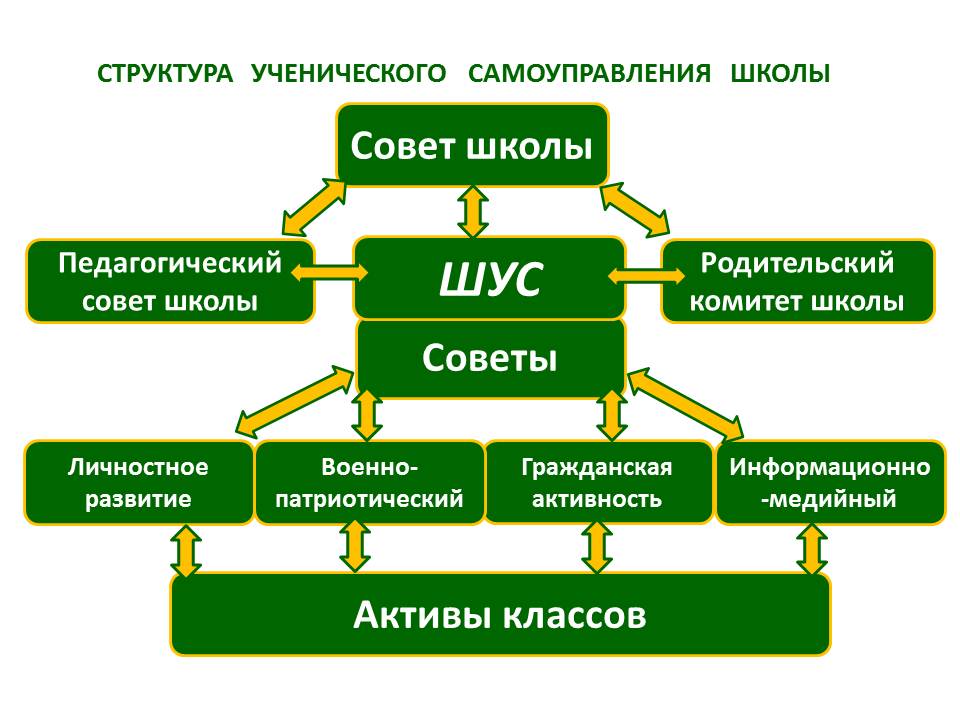           В  Советы входят лидеры РДДМ, юнармейских отрядов, дружины юных пожарных, волонтерских отрядов, старосты 2-4 классов. Возглавляет Школьный совет учащихся – руководитель ШУС, должность выборная. Ежегодно в сентября проводятся Выборы руководителя ШУС. В течение недели активистам предлагается выступить на предвыборным дебатах и предложить свои программы развития школы. Тезисные выдержки из программ развития транслируются в группе вК. Все подписчики группы могут ознакомиться с предвыборными материалами и результатами работы кандидатов. В голосовании принимают участие все стороны образовательного процесса: родители (законные представители), педагоги, учащиеся школы.
  2.2.11. Модуль «Профориентация»         Совместная деятельность педагогов и школьников по направлению «профориентация» включает в себя профессиональное просвещение школьников; диагностику и консультирование по проблемам профориентации,
организацию профессиональных проб школьников. Задача совместной деятельности педагога и ребенка – подготовить школьника к осознанному выбору своей будущей профессиональной деятельности. Создавая профориентационно значимые проблемные ситуации, формирующие готовность
школьника к выбору, педагог актуализирует его профессиональное самоопределение, позитивный взгляд на труд в постиндустриальном мире, охватывающий не только профессиональную, но и внепрофессиональную составляющие такой деятельности. Эта работа осуществляется через:
 циклы профориентационных часов общения, направленных на подготовку школьника к осознанному планированию и реализации своего профессионального будущего;
 профориентационные игры: симуляции, деловые игры, квесты, решение кейсов (ситуаций, в которых необходимо принять решение, занять определенную позицию), расширяющие знания школьников о типах профессий, о способах выбора профессий, о достоинствах и недостатках той или иной интересной школьникам профессиональной деятельности;
 экскурсии на предприятия города, дающие школьникам начальные представления о существующих профессиях и условиях работы людей, представляющих эти профессии;
 посещение профориентационных выставок, ярмарок профессий, тематических профориентационных парков, профориентационных лагерей, дней открытых дверей в средних специальных учебных заведениях и вузах;
 совместное с педагогами изучение интернет ресурсов, посвященных выбору профессий, прохождение профориентационного онлайн-тестирования, прохождение онлайн курсов по интересующим профессиям и направлениям образования;
 участие в работе всероссийских профориентационных проектов, созданных в сети интернет: просмотр лекций, решение учебно-тренировочных задач, участие в мастер - классах, посещение открытых уроков;
 индивидуальные консультации психолога для школьников и их родителей по вопросам склонностей, способностей, дарований и иных индивидуальных особенностей детей, которые могут иметь значение в процессе выбора ими профессии;
 освоение школьниками основ профессии в рамках различных курсов по выбору, включенных в основную образовательную программу школы, или в рамках курсов дополнительного образования.
2.2.11. Модуль «Детские общественные объединения» « РДДМ»         Действующее на базе школы детские общественные объединения – это добровольные, самоуправляемые, некоммерческие формирования, созданные по
инициативе детей и взрослых, объединившихся на основе общности интересов
для реализации общих целей, указанных в уставе общественного объединения.
Правовой основой является ФЗ от 19.05.1995 N 82-ФЗ (ред. от 20.12.2017)
"Об общественных объединениях" (ст. 5). Воспитание в детском общественном
объединении осуществляется через:
 утверждение и последовательную реализацию в детском общественном объединении демократических процедур (выборы руководящих органов объединения, подотчетность выборных органов общему сбору объединения; ротация состава выборных органов и т.п.), дающих ребенку возможность получить социально значимый опыт гражданского поведения;
 организацию общественно полезных дел, дающих детям возможность получить важный для их личностного развития опыт деятельности, направленной на помощь другим людям, своей школе, обществу в целом; развить в себе такие качества как забота, уважение, умение сопереживать, умение общаться, слушать и слышать других. Такими делами являются: посильная помощь, оказываемая школьниками пожилым людям; совместная работа с учреждениями социальной сферы (проведение культурно-просветительских и развлекательных мероприятий для посетителей этих учреждений, помощь в благоустройстве территории данных учреждений и т.п.); участие школьников в работе на прилегающей к школе территории и другие;
 организацию общественно полезных дел, дающих детям возможность получить важный для их личностного развития опыт осуществления дел, направленных на помощь другим людям, своей школе, обществу в целом; развить в себе такие качества как внимание, забота, уважение, умение сопереживать, умение общаться, слушать и слышать других;
 формальные и неформальные встречи членов детского общественного объединения для обсуждения вопросов управления объединением, планирования дел в школе и микрорайоне, празднования знаменательных для членов объединения событий;
 мероприятия по вовлечению учащихся школы, реализующие идею популяризации деятельности детского общественного объединения, привлечения
в него новых участников (проводятся в форме игр, квестов, театрализаций и т.п.);
 поддержку и развитие в детском объединении его традиций и ритуалов, формирующих у ребенка чувство общности с другими его членами, чувство причастности к тому, что происходит в объединении (реализуется посредством
введения особой символики детского объединения, проведения ежегодной церемонии посвящения в члены детского объединения, создания и поддержки
интернет-странички  детского объединения в соцсетях, организации деятельности пресс-центра детского объединения, проведения традиционных огоньков – формы коллективного анализа проводимых детским объединением дел);
 участие членов детского общественного объединения в волонтерских акциях, деятельности на благо конкретных людей и социального окружения в целом. Это может быть как участием школьников в проведении разовых акций, которые часто носят масштабный характер, так и постоянной деятельностью школьников.         На базе МАОУ «СОШ № 4» зарегистрировано и функционирует первичное отделение Российского движения детей и молодежи. Наставником является советник по воспитанию.Целью Российского движения детей и молодежи является совершенствование государственной политики в области воспитания подрастающего поколения и содействие формированию личности на основе присущей российскому обществу системы ценностей. Для достижения поставленной цели необходимо, определить условия воспитательной деятельности, способствующие развитию личности, в которых ребенок сумел бы максимально осмыслить свою индивидуальность, раскрыть свои желания и потребности, постичь свои силы и способности, свое значение в жизни, в семье, в обществе. Реализация цели РДДМ предполагает решение ряда задач: Формирование единого воспитательного пространства, обеспечивающего реализацию взаимодействия ученического самоуправления, детского общественного объединения, партнеров РДДМ для проектов деятельности участников первичного отделения РДДМ. Использование Дней единых действий РДДМ как технологии, позволяющей организовать поддержку и реализацию 4 ведущих направлений деятельности РДДМ с целью развития проектной деятельности. Развитие системы методического сопровождения деятельности первичного отделения РДДМ в отрядах. Формирование единой информационной среды для развития и масштабирования инновационной, проектной, социально-преобразованной деятельности РДДМ. Ожидаемые результаты: - Воспитание гражданственности, патриотизма, социальной ответственности и компетентности; - самоорганизация на уровне здорового образа жизни; - развитие системы Российского движения школьников; - личностный рост участников; - творческого отношения к образованию, труду, жизни, подготовка к сознательному выбору профессии; - формирование ценностного отношения к здоровью и здоровому образу жизни; - развитие мотивации личности к познанию и творчеству.2.2.12. Модуль «Школьные медиа»
       Цель школьных медиа (совместно создаваемых школьниками и педагогами средств распространения текстовой, аудио и видео информации) – развитие коммуникативной культуры школьников, формирование навыков общения и сотрудничества, поддержка творческой самореализации учащихся.
Воспитательный потенциал школьных медиа реализуется в рамках следующих
видов и форм деятельности:
 школьный медиацентр – созданная из заинтересованных добровольцев группа информационно-технической поддержки школьных мероприятий, осуществляющая видеосъемку и мультимедийное сопровождение школьных праздников, фестивалей, конкурсов, спектаклей, вечеров;
 школьная группа вК - разновозрастное сообщество школьников и педагогов, поддерживающее интернет-сайт школы и соответствующую группу в социальных сетях с целью освещения деятельности образовательной организации в информационном пространстве, привлечения внимания общественности к школе, информационного продвижения ценностей школы и организации виртуальной диалоговой площадки, на которой детьми, учителями и
родителями могли бы открыто обсуждаться значимые для школы вопросы; 
 участие школьников в конкурсах школьных медиа.
2.2.13. Модуль «Школьные спортивные клубы»Школьный спортивный клуб «Локомотив» - это общественное объединение учителей и учащихся, способствующее развитию физической культуры, массового спорта, туризма в школе. Работа ШСК строится в соответствии с Уставом ШСК, принципами государственной системы физического воспитания при широкой поддержке общественности.Школьный спортивный клуб «Локомотив» был создан в 2021 г. Руководителем ШСК«Локомотив» является учитель физической культуры Чекалова Лариса Александровна.Задачи объединения: вовлечение обучающихся в систематические занятия физической культурой и спортом,формирование у них мотивации и устойчивого интереса к укреплению здоровья; организация физкультурно-спортивной работы с обучающимися; участие в спортивных соревнованиях различного уровня среди организаций; развитие волонтерского движения по пропаганде здорового образа жизни; оказание содействия обучающимся, членам спортивных сборных команд образовательных организаций в создании необходимых условий для эффективной образовательного и тренировочного процессов; организация спортивно-массовой работы с обучающимися, имеющими отклонения всостоянии здоровья, ограниченные возможности здоровья.Основными формами работы школьного спортивного клуба «Локомотив» являются занятия в секциях, группах и командах, комплектующихся с учетом пола, возраста, уровня физической и спортивно-технической подготовки, а также состояния здоровья обучающихся. Для достижения указанной цели ШСК осуществляет следующие виды деятельности: создание сети физкультурного актива во всех учебных группах образовательного учреждения; содействие открытию спортивных секций; агитационная работа в области физкультуры и спорта, информирование обучающихся оразвитии спортивного движения; проведение спортивно-массовых мероприятий, соревнований среди образовательного учреждения и с воспитанниками других клубов; создание и подготовка команд воспитанников ШСК по различным видам спорта, дляучастия в соревнованиях различного уровня; внедрение физической культуры в быт обучающихся, проведение спортивно-массовой иоздоровительной работы в образовательном учреждении; организация активного спортивно-оздоровительного отдыха обучающихся2.2.14. Добровольческая деятельностьДобровольческая деятельность – это участие школьников в общественно-полезных делах, деятельности на благо конкретных людей и социального окружения в целом. Добровольческая деятельность в нашей школе представлена в рамках волонтерского отряда «Твори добро» и носит событийным характер. Событийность предполагает участие школьников в проведении разовых акций, которые часто носят масштабный характер, проводятся на уровне района, города, страны. Добровольческая деятельность позволяет школьникам проявить такие качества как внимание, забота, уважение. Также она позволяет развивать коммуникативную культуру, умение общаться, слушать и слышать, эмоциональный интеллект, эмпатию, умение сопереживать. Участниками волонтерского отряда «Твори добро» могут стать все желающие с 1-11 класс. Воспитательный потенциал добровольческой деятельности реализуется следующим образом: На внешкольном уровне: - участие школьников в организации культурных, спортивных, развлекательных мероприятий школьного и муниципального уровня от лица школы (в работе курьерами, встречающими лицами, помогающими сориентироваться на территории города ответственными за техническое обеспечение мероприятия и т.п.) - благотворительный концерт; праздничные концерты ко Дню Победы, Дню учителя, Международному женскому дню, Дню Защитника Отечества, Дню Пожилого человека; развлекательная программа ко Дню защиты детей и др.; - привлечение школьников к совместной работе с учреждениями социальной сферы (детские сады, центры социальной помощи семье и детям);– в проведении культурно-просветительских и развлекательных мероприятий для посетителей этих учреждений (акция «Дети детям», информационно-просветительские мероприятия по правилам дорожного движения для детей дошкольного возраста; - участие школьников (с согласия родителей или законных представителей) к сбору помощи для нуждающихся, в том числе военнослужащих в регионах стихийных бедствий, военных конфликтов, чрезвычайных происшествий, через волонтерские акции «Посылка солдату», «Забота», «Безопасные дороги», «Бессмертный полк». На уровне школы: - участие школьников в организации праздников, торжественных мероприятий, встреч с гостями школы участие школьников в организации культурных, спортивных, развлекательных мероприятий, проводимых на базе школы («Осенняя ярмарка», «Золотая осень», «Мамино сердце», «Новогодний калейдоскоп», «День Защитника Отечества», «День Учителя», «Международный женский день», Спортивный праздник «Мама, папа, я – спортивная семья!», «Весёлые старты на приз Деда Мороза и Снегурочки», торжественное вручение юбилейных медалей ветеранам ВОВ и труженикам тыла); - участие школьников в работе с младшими ребятами: проведение для них праздников (праздник Букваря, День птиц, «Новогодняя сказка», выпускной вечер в 4 классе, посвящение в ряды волонтеров); помощь учителям в проведении экскурсий в парк, музей, организации; подготовка и проведение информационно просветительских мероприятий «Знай и соблюдай ПДД», «Осторожна! Зима!», «История моей малой Родины», «Путешествие в страну финансов», «Сохраняя экологию, ты сохраняешь своё будущее!», посвящение в первоклассники и пятиклассники, посвящение в читатели, «День именинника»; - участие школьников к работе на прилегающей к школе территории (благоустройство школьных клумб, уход за деревьями и кустарниками, , операция «Школьный двор», «Дерево Победы», акция «Стоп ВИЧ/СПИД», акция «Терроризм-преступление против человечества» и др.2.2.15. Дополнительное образованиеДополнительное образование детей в детском лагере является одним из основных видов деятельности и реализуется через: - программы профильных тематических смен; - деятельность кружковых объединений, секций, клубов по интересам, студий, дополняющих программы смен в условиях детского лагеря. В рамках шести направленностей: - социально-гуманитарная; - художественная; - естественнонаучная; - техническая; - туристско-краеведческая; - физкультурно-спортивная. Реализация воспитательного потенциала дополнительного образования предполагает: - приобретение новых знаний, умений, навыков в привлекательной, отличной от учебной деятельности, форме; - развитие и реализация познавательного интереса; - вовлечение детей в интересную и полезную для них деятельность, которая предоставит им возможность самореализоваться в ней, приобрести социально значимые знания, развить в себе важные для своего личностного развития социально значимые отношения, получить опыт участия в социально значимых делах; - формирование и развитие творческих способностей обучающихся.РАЗДЕЛ 3. ОРГАНИЗАЦИОННЫЙ3.1 Кадровое обеспечениеРеализацию рабочей программы воспитания обеспечивают следующие педагогические работники образовательной организации:3.2 Нормативно-методическое обеспечение Воспитательная деятельность в МАОУ «СОШ № 4» регламентируется следующими локальными актами: – Положение о классном руководстве.– Положение о социально-психологической службе. – Положение о совете профилактики безнадзорности и правонарушений несовершеннолетних. – Положение об общешкольном Родительском комитете. – Положение о Школьном ученическом самоуправлении.- Положение о выборе руководителя школьного ученического самоуправления.– Положение об использовании государственных символов. – Положение о мерах социальной поддержки обучающихся. – Положение о поощрениях и взысканиях. – Положение о комиссии по урегулированию споров. – Положение о школьном спортивном клубе. – Положение о внешнем виде учащихся. – Положение о постановке детей и семей на ВШУ. – Положение о Школьной службе медиации. – Образовательная программа дополнительного образования. – Календарные планы воспитательной работы по уровням образования. – Планы воспитательной работы классных руководителей. – План работы социально-психологической службы. – Дополнительные общеобразовательные общеразвивающие программы. 3.3 Требования к условиям работы с обучающимися с особыми образовательными потребностями В воспитательной работе с категориями обучающихся, имеющих особые образовательные потребности: обучающихся с инвалидностью, с ОВЗ, одарённых, с отклоняющимся поведением, созданы особые условия:Особыми задачами воспитания обучающихся с особыми образовательными потребностями являются:- налаживание эмоционально-положительного взаимодействия с окружающими для их успешной социальной адаптации и интеграции в общеобразовательной организации;- формирование доброжелательного отношения к обучающимся и их семьям со стороны всех участников образовательных отношений;- построение воспитательной деятельности с учетом индивидуальных особенностей и возможностей каждого обучающегося;- обеспечение психолого-педагогической поддержки семей обучающихся, содействие повышению уровня их педагогической, психологической, медико-социальной компетентности.При организации воспитания обучающихся с особыми образовательными потребностями необходимо ориентироваться на:- формирование личности ребенка с особыми образовательными потребностями с использованием адекватных возрасту и физическому и (или) психическому состоянию методов воспитания;- создание оптимальных условий совместного воспитания и обучения обучающихся с особыми образовательными потребностями и их сверстников, с использованием адекватных вспомогательных средств и педагогических приемов, организацией совместных форм работы воспитателей, педагогов-психологов, учителей-логопедов, учителей-дефектологов;- личностно ориентированный подход в организации всех видов деятельности обучающихся с особыми образовательными потребностями.3.4. Система поощрения социальной успешности и проявлений активной жизненной позиции обучающихсяСистема поощрения проявлений активной жизненной позиции и социальной успешности обучающихся призвана способствовать формированию у обучающихся ориентации на активную жизненную позицию, инициативность, максимально вовлекать их в совместную деятельность в воспитательных целях.Система проявлений активной жизненной позиции и поощрения социальной успешности обучающихся строится на принципах:- публичности, открытости поощрений (информирование всех обучающихся о награждении, проведение награждений в присутствии значительного числа обучающихся);- соответствия артефактов и процедур награждения укладу общеобразовательной организации, качеству воспитывающей среды, символике общеобразовательной организации;- прозрачности правил поощрения (наличие положения о награждениях, неукоснительное следование порядку, зафиксированному в этом документе, соблюдение справедливости при выдвижении кандидатур);- регулирования частоты награждений (недопущение избыточности в поощрениях, чрезмерно больших групп поощряемых и другое);- сочетания индивидуального и коллективного поощрения (использование индивидуальных и коллективных наград дает возможность стимулировать индивидуальную и коллективную активность обучающихся, преодолевать межличностные противоречия между обучающимися, получившими и не получившими награды);- привлечения к участию в системе поощрений на всех стадиях родителей (законных представителей) обучающихся, представителей родительского сообщества, самих обучающихся, их представителей (с учетом наличия ученического самоуправления), сторонних организаций, их статусных представителей;- дифференцированности поощрений (наличие уровней и типов наград позволяет продлить стимулирующее действие системы поощрения).Формы поощрения проявлений активной жизненной позиции обучающихся и социальной успешности: индивидуальные и групповые портфолио, рейтинги, благотворительная поддержка.Ведение портфолио отражает деятельность обучающихся при ее организации и регулярном поощрении классными руководителями, поддержке родителями (законными представителями) по собиранию (накоплению) артефактов, фиксирующих и символизирующих достижения обучающегося.Портфолио может включать артефакты признания личностных достижений, достижений в группе, участия в деятельности (грамоты, поощрительные письма, фотографии призов, фото изделий, работ и другого, участвовавшего в конкурсах). Кроме индивидуального портфолио возможно ведение портфолио класса.Рейтинги формируются через размещение имен (фамилий) обучающихся или названий (номеров) групп обучающихся, классов в последовательности, определяемой их успешностью, достижениями.Благотворительная поддержка обучающихся, групп обучающихся (классов) может заключаться в материальной поддержке проведения в образовательной организации воспитательных дел, мероприятий, проведения внешкольных мероприятий, различных форм совместной деятельности воспитательной направленности, в индивидуальной поддержке нуждающихся в помощи обучающихся, семей, педагогических работников.Благотворительность предусматривает публичную презентацию благотворителей и их деятельности.Использование рейтингов, их форма, публичность, привлечение благотворителей, в том числе из социальных партнеров, их статус, акции, деятельность должны соответствовать укладу общеобразовательной организации, цели, задачам, традициям воспитания, согласовываться с представителями родительского сообщества во избежание деструктивного воздействия на взаимоотношения в образовательной организации.3.5 Анализ воспитательного процесса Рабочая программа воспитания МАОУ «СОШ № 4» направлена на решение проблем гармоничного вхождения школьников в социальный мир и налаживания ответственных взаимоотношений с окружающими их людьми. Воспитательная программа показывает, каким образом педагоги могут реализовать воспитательный потенциал их совместной с детьми деятельности.
        В центре программы воспитания муниципального  автономного общеобразовательного учреждения «СОШ №4» находится личностное развитие обучающихся в соответствии с обновленными ФГОС общего образования, формирование у них системных знаний о различных аспектах развития России и мира. Одним из результатов реализации программы школы станет приобщение обучающихся к российским традиционным духовным ценностям, правилам и нормам поведения в российском обществе. Программа призвана обеспечить достижение учащимися личностных результатов, указанных в обновленных ФГОС: формирование у обучающихся основ российской идентичности; готовность обучающихся к саморазвитию; мотивацию к познанию и обучению; ценностные установки и социально-значимые качества личности; активное участие в социально-значимой деятельности.
      МАОУ «СОШ № 4» - это  городская школа, находящаяся вблизи  культурных и научных центров, спортивных школ и школ искусств. В школе имеется Штаб воспитательной работы. В состав которого входят социальный педагог, педагоги – психологи, педагог--библиотекарь, педагоги-организаторы, советник по воспитанию. Данные факторы помогают в организации целостного воспитательного процесса.         Школа расположена в социально неблагоприятном районе. Согласно социальному паспорту школы в 14% семей оба родителя имеют высшее образование, 36% - один из родителей имеет высшее образование, 25% - полных семей. В основном в школе обучаются дети, проживающие в общежитиях, что тоже накладывает отпечаток на уровень воспитания учащихся. МАОУ «СОШ № 4» является школой, работающей в сложных социальных условиях. Для реализации задач воспитания, повышения уровня воспитанности учащихся учреждение включает в план взаимодействие и сотрудничество с организациями дополнительного образования и правовыми структурами города. 1 «Д», 2 «Д», 5 «Д», 5 «Е», классы обучаются по адаптированной образовательной программе для детей с ОВЗ. В школе действуют кружки дополнительного образования детей различных направлений: художественного; социально-педагогического, физкультурно-спортивного; естественнонаучного, технического.В школе создан школьный спортивный клуб. В 2021 году  школьный музей включен в реестр школьных музеев ВО.Школа постоянно развивается: в образовательный процесс внедряются современные технологии и лучшие педагогические практики. На протяжении последних лет школа является активным участником пилотных проектов: «Внедрение обновленных ФГОС НОО, ООО, СОО», «ВФСК «ГТО», «Улучшение здоровья детей и подростков в российских школах, включая продвижение здорового питания и физической активности», «Педагогические классы», С 2019 года в учреждении на уровне среднего общего образования открыт класс педагогического профиля. В образовательной организации действуют общественные детские организации: отряды «ЮИД», отряды «ДЮДП», отряды «Юнармия», волонтерские отряды, создано первичное отделение Общероссийской общественно-государственной детско-юношеской организации «Российское движение детей и молодежи». С целью реализации права учащихся на участие в управлении Учреждением, способствующее приобретению учащимися знаний, умений и опыта организационной и управленческой деятельности действует Совет учащихся. Процесс воспитания в МАОУ «Средняя общеобразовательная школа № 4» выстроен с учетом приоритетных направлений развития образовательного учреждения и основывается на следующих принципах взаимодействия всех участников образовательных отношений: - соблюдение законности и прав семьи и ребенка, соблюдения конфиденциальности информации о ребенке и семье, приоритета безопасности ребенка при нахождении в образовательной организации; - создание в образовательной организации психологически безопасной среды общеобразовательной организации, которая является основой для построения «здорового», субъект-субъектного взаимодействия участников образовательных отношений; - реализация процесса воспитания главным образом через создание в школе детско-взрослых общностей, которые бы объединяли детей и педагогов яркими и содержательными событиями, общими позитивными эмоциями и доверительными отношениями друг к другу; - организация основных совместных дел школьников и педагогов как предмета совместной заботы и взрослых, и детей; - системность, целесообразность и нешаблонность воспитания как условия его эффективности. Определяющим способом деятельности по развитию, воспитанию школьников является формирование уклада школьной жизни, обеспечивающего создание социальной среды развития учащихся; включающего урочную и внеурочную  (общественно значимую деятельность, систему воспитательных мероприятий, культурных и социальных практик); основанного на системе базовых национальных ценностей российского общества; учитывающего историко-культурную и этническую специфику Вологодской области, потребности учащихся и их родителей (законных представителей). В формировании уклада школьной жизни определяющую роль играет общность участников образовательного процесса: учащиеся, ученические коллективы, педагогический коллектив школы, администрация, родительское сообщество, общественность. Важным элементом формирования уклада школьной жизни являются ключевые общешкольные дела, коллективные обсуждения, дискуссии, позволяющие наиболее точно определить специфику ценностных и целевых ориентиров школы, элементов коллективной жизнедеятельности, обеспечивающих реализацию ценностей и целей, которые обеспечивают включенность в них большого числа детей и взрослых, способствуют интенсификации их общения, ставят их в ответственную позицию к происходящему в школе.Организация взаимодействует с предприятиями, общественными объединениями, организациями дополнительного образования, иными социальными субъектами может быть представлена как последовательная реализация следующих этапов: моделирование администрацией школы с привлечением школьников, родителей, общественности взаимодействия общеобразовательного учреждения с различными социальными субъектами (на основе анализа педагогами школы социально-педагогических потенциалов социальной среды); проектирование партнерства школы с различными социальными субъектами (в результате переговоров администрации формирование договорных отношений с предприятиями, общественными объединениями, организациями дополнительного образования и другими субъектами); осуществление социальной деятельности в процессе реализации договоров школы с социальными партнерами; формирование в школе и в окружающей социальной среде атмосферы, поддерживающей созидательный социальный опыт обучающихся, формирующей конструктивные ожидания и позитивные образцы поведения; организация рефлексии социальных взаимодействий и взаимоотношений с различными субъектами в системе общественных отношений, в том числе с использованием дневников самонаблюдения и электронных дневников в сети Интернет; обеспечение разнообразия социальной деятельности по содержанию (общение, познание, игра, спорт, труд), формам организации, возможному характеру участия (увлечение (хобби), общественная активность, социальное лидерство); стимулирование общественной самоорганизации обучающихся общеобразовательной школы, поддержка общественных инициатив школьников. 	Взаимодействие МАОУ «СОШ № 4» с социальными партнерами направлено на решение задач эффективной организации учебной и внеучебной деятельности. В условиях городской среды социальными партнерами МАОУ «СОШ № 4» выступают как организации, подконтрольные структурным подразделениям мэрии города Череповца, другим ведомствам, так и частные компании, и общественные организации.	Деятельность Учреждения направлена на удовлетворение интересов всех учащихся. В формировании нравственного уклада жизни школьников свои традиционные позиции сохраняют учреждения дополнительного образования, культуры и спорта. Учреждение активно взаимодействует с социальными партнерами:   – МБОУ ДОД «Центр детского творчества и методического обеспечения»: занятость учащихся в кружках, секциях; организация мероприятий для школьников;  - учреждениями дополнительного образования города: МБОУ ДОД «ЦДОД», МБОУ ДОД «Дворец детского и юношеского творчества им. А.А. Алексеевой»;  учреждениями культуры: ДК «Северный», ДК «Строитель» им. Д.И. Мамлеева, МБУК «Дворец металлургов», МБУК «Дворец химиков»; - театры города: Камерный театр, Детский музыкальный театр; «Череповецкое городское филармоническое собрание»; кинотеатры города: МУК «Дом музыки и кино»;   - музеи города: Музей природы, Детский музей, Историко-краеведческий музей, Художественный музей, Музей археологии, Дом-музей Верещагиных, Дом-музей И.А. Милютина;  - учреждениями физкультуры и спорта: бассейн «Нептун», бассейн «Русалочка»,  СКЗ «Алмаз», МАУ «Ледовый дворец»;  - туристические агентствами; -  другими учреждениями и организациями: ГИБДД УМВД г. Череповца, ОМОН, ВРОМОО «Союз десантников».- Череповецкое высшее военное инженерное училище радиоэлектроники, Череповецкий Государственный Университет, Активное участие в процессах духовно-нравственного развития и воспитания учащихся на основе национальных ценностей и духовных приоритетов принимают традиционные российские религиозные организации. Образовательное учреждение активно содействует с Череповецким Воскресенским архиерейским подворьем. Основными направлениями анализа воспитательного процесса являются:- результаты воспитания, социализации, и саморазвития обучающихся;- состояние организуемой совместной деятельности обучающихся и взрослых;- управление воспитательным процессом.ПРИНЯТО решением педагогического советаПротокол № 21от 10.07.2023СОГЛАСОВАНОобщешкольным родительским комитетомПротокол № 5 от 11.07.2023,Советом учащихся Протокол № 1 от 11.07.2023УТВЕРЖДАЮДиректор МАОУ «СОШ № 4»Приказ № 143/1 от 11.07.2023____________М.В. СорокинаНаправлениеЗадачи работы по данному направлению «Личностное развитие» Первый аспект: Творческое развитие. Второй аспект: Популяризация ЗОЖ.  Третий аспект: Популяризация профессийСтимулирование творческой активности школьников; предоставление возможности школьникам проявить себя, реализовать свой потенциал и получить признание; координация воспитательных усилий на разных этапах творческого процесса; контроль реализации творческого развития школьников. формирование у учащихся позитивного отношения к здоровому образу жизни; присвоение созидающей здоровье философии; формирование активной жизненной позиции по отношению к здоровью, проявляющейся в поведении и деятельности и осознанном противостоянии разрушающим здоровье факторам. стимулирование и мотивация школьников к личностному развитию, расширению кругозора в многообразие профессий; формирование у школьников универсальных компетенций, способствующих эффективности в профессиональной деятельности; формирование у школьников представлений о сферах трудовой деятельности, о карьере и основных закономерностях профессионального развития; способности 	к 	коммуникации 	для решения 	задач взаимодействия; способности работать в коллективе. Учитывать и терпимо относиться к этническим, социальным и культурным различиям; способности к самоорганизации и самообразованию«Гражданская активность» сохранять и развивать исторически сложившиеся дружеские отношения народов России, сплачивать в едином федеративном государстве, содействовать развитию национальных культур и языков РФ способствовать формированию активной жизненной позиции школьников; формировать у школьников осознанное ценностное отношение к истории своей страны, города, района, народа; развивать у детей чувство патриотизма, национальной гордости за свою страну; стимулировать социальную деятельность школьников, направленную на оказание посильной помощи нуждающимся категориям населения; организовывать акции социальной направленности; создать условия для развития детской инициативы; оказать помощь и содействие в проведении мероприятий экологической направленности; активизировать стремление школьников к организации деятельности в рамках работы поисковых отрядов «Военно-патриотическое» совместно с ответственными педагогами сформировать школьную систему нормативно-правового обеспечения деятельности в области военно-патриотического воспитания; организовать работу военно-патриотического клуба на базе ОО и вовлечь в нее детей; организовать профильные события, направленные на повышение интереса у детей к службе в силовых подразделениях, в том числе военных сборов, военно-спортивных игр, соревнований, акций;организовать проведение образовательных программ – интерактивных игр, семинаров, мастер- классов, открытых лекториев, встреч с интересными людьми, Героями нашего государства и ветеранами; обеспечить координацию военно-патриотической деятельности школы с общественными объединениями и государственными организациями в рамках социального партнерства. «Информационно-медийное» разработать и реализовать модели многофункциональной системы информационно-медийный центр для реализации системы информационно-медийного взаимодействия участников РДШ; апробировать индикаторы и критерии оценки деятельности информационно-медийного направления РДШ; создать систему взаимодействия с информационно-медийными партнерами. ДолжностьКоличествоФункционалДиректор1Осуществляет контроль развития системы организации воспитания обучающихся.Заместитель директора1Осуществляет контроль реализации воспитательного потенциала урочной и внеурочной деятельности, организует работу с неуспевающими и слабоуспевающими учащимися и их родителями (законными представителями), учителями-предметниками. Организует методическое сопровождение и 
контроль учителей-предметников по организации индивидуальной работы с неуспевающими и слабоуспевающими обучающимися, одаренными учащимися, учащимися с ОВЗ, из семей «группы риска».Организует воспитательную работу в образовательной организации: анализ, принятие управленческих решений по результатам анализа, планирование, реализация плана, контроль реализации плана. Руководит социально-психологической службой, является куратором Школьной службой медиации. Контролирует организацию питания в образовательной организации. Курирует деятельность Школьного парламента, волонтёрского объединения, Родительского и Управляющего советов. Курирует деятельность объединений дополнительного образования, Школьного спортивного клуба. Курирует деятельность педагогов-организаторов, педагогов-психологов, социальных педагогов, педагогов дополнительного образования, классных руководителей. Обеспечивает работу «Навигатора дополнительного образования» в части школьных программ. Социальный педагог1Организует работу с обучающимися, родителями (законными представителями), классными руководителями, учителями предметниками по профилактике правонарушений и безнадзорности несовершеннолетних, в том числе в рамках межведомственного взаимодействия. Проводит в рамках своей компетентности коррекционно-развивающую работу с учащимися «группы риска» и их родителями (законными представителями). Является куратором случая: организует разработку КИПРов (при наличии обучающихся категории СОП), обеспечивает их реализацию, подготовку отчетов о выполненииПедагог-психолог2Организует психологическое сопровождение воспитательного процесса: проводит коррекционные занятия с учащимися, состоящими на различных видах учёта; консультации родителей (законных представителей) по корректировке детско--родительских отношений, обучающихся по вопросам личностного развития. Проводит занятия с обучающимися, направленные на профилактику конфликтов, буллинга, профориентацию др.Педагог – организатор1Организует мероприятия согласно Плана воспитательной работы школыСоветник по воспитанию2Организует взаимодействие с детскими общественными объединениями. Классный руководитель37Организует воспитательную работу с обучающимися и родителями на уровне классного коллективаУчитель - предметник56Реализует воспитательный потенциал урока.КатегорияУсловияОбучающиеся с инвалидностью, ОВЗРазработаны адаптированные основные общеобразовательные программы для детей с ОВЗ. Педагогом-психологом, учителем-логопедом проводятся регулярные индивидуальные и групповые коррекционно-развивающие занятия. Обучение, при необходимости, осуществляется индивидуально на дому. Организация бесплатного двухразового питания (ОВЗ).Обучающиеся с отклоняющимся поведениемСоциально-психологическое сопровождение. Организация педагогической поддержки. Консультации родителей (законных представителей) педагога-психолога, социального педагога. Коррекционно-развивающие групповые и индивидуальные занятия. Помощь в решении семейных и бытовых проблем.Одаренные детиКонсультации педагога-психолога. Психолого--педагогическое сопровождение.